Regulacja zdolności do pracy 
w małych i mikroprzedsiębiorstwach UE za pomocą narzędzi multimedialnych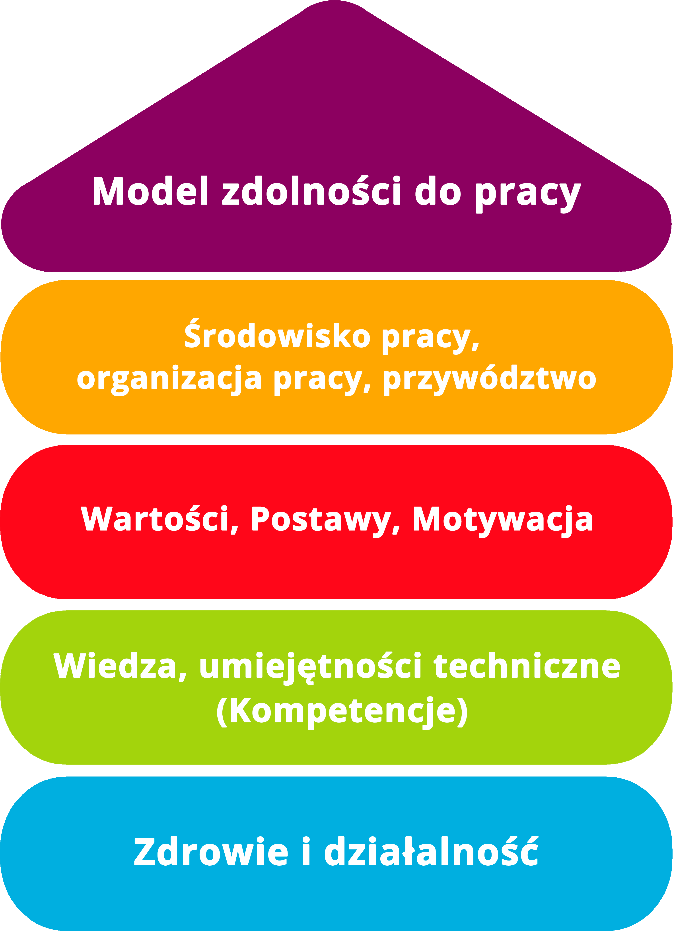 Narzędzie 28 Ryzyka w miejscu pracy i środki prewencyjneCelCelem narzędzia jest zapoznanie pracowników i pracodawców ze sposobami zapobiegania ryzyku w miejscu pracy oraz upewnienie się, że wszystkie zasady są przestrzegane, np. oceny, dostarczanie materiałów, szkolenie pracowników. Kwestie analizowane w narzędziu są przydatne dla przedsiębiorstwa, aby wiedziało, jakie procedury są konieczne, aby zapewnić bezpieczeństwo pracowników, a dla pracowników, aby wiedzieli, jakie środki powinny być stosowane w firmie oraz co powinni otrzymaćGrupa docelowaPracownicy i pracodawcy wszystkich branż. KorzyściKorzyści płynące z tego narzędzia to poprawa wiedzy przedsiębiorstw i ich pracowników na temat zapobiegania ryzyku w miejscu pracy oraz poznanie środków, które są stosowane w celu zapobiegania tym ryzykom. Czas trwaniaZapoznanie się z narzędziem wymaga około 20 minut. Sposób korzystania z narzędziaNarzędzie składa się z listy kontrolnej, w której zamieszczone zostały stwierdzenia do zapoznania się przez odbiorcę, a następnie w każdym z nich osoba wypełniająca listę będzie musiała zaznaczyć TAK lub NIE. Jeśli odpowiedzi są twierdzące, oznacza to, że miejsce pracy, spełnia niezbędne wymagania, w przeciwnym wypadku, należy zwrócić uwagę na aspekty, które nie spełniają niezbędnych norm i podjąć działania, aby to zmienić.Lista kontrolnaTakNie Brałeś/aś udział w szkoleniu informującym o ryzykach w miejscu pracy i środkach im zapobiegających.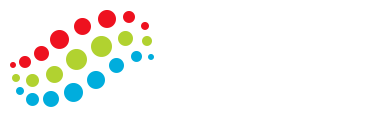  Ryzyka związane z każdym miejscem pracy zostały przeanalizowane przez specjalistę.  Jeśli przy poprzednim stwierdzeniu zaznaczyłeś/aś odpowiedź „Tak”, to czy zaktualizowałeś/aś ocenę ryzyka w swoim miejscu pracy? Ocena ryzyka w miejscu pracy obejmuje sprawdzenie stanu podłogi, ścian, używanych narzędzi, przestrzeni wspólnych, przestrzeni prywatnych i toalet.  Wszystkie te elementy zostały poddane ocenie.  Aby ułatwić pracę, ważne jest dobre oświetlenie, odpowiednia temperatura oraz czystość i porządek w miejscu pracy, aby uniknąć wypadków. Wszystkie te zasady są przestrzegane w twoim miejscu pracy i zostały ocenione przez specjalistę.  Wykonywanie pracy w pozycji siedzącej, w której przez długi czas utrzymujesz tę samą postawę ciała, może prowadzić do problemów zdrowotnych. Problemy te zostały wyjaśnione i wiesz na czym polegają. Aby zapewnić bezpieczeństwo swoich pracowników w miejscu pracy, firmy konsultują się z firmami specjalizującymi się w zapobieganiu ryzyku w miejscu pracy. Te ostatnie dostarczają przedsiębiorstwu, które zawarło z nimi umowę, dokumenty takie jak „plan prewencyjny" i „ocena ryzyka zawodowego pracownika". Ponadto, są one odpowiedzialne za szkolenie pracowników, aby wiedzieli, jak radzić sobie z ryzykiem zawodowym, które może wystąpić. Takie działania są podejmowane w przedsiębiorstwie.  W zależności od branży i wykonywanej pracy, pracownicy będą potrzebować środków ochrony indywidualnej. Firma zapewnia te środki pracownikom, którzy ich potrzebują i wyjaśnia, jak ich używać.  Firma wyznaczona do wykonania usługi zapobiegawczej musi spotkać się z pracodawcą, aby sprawdzić, czy dokonał on niezbędnych zmian w celu zapewnienia, że miejsce pracy jest zgodne z normami ustanowionymi w celu zapobiegania ryzyku w miejscu. Działanie to jest przeprowadzane w Twoim przedsiębiorstwie.  Przedsiębiorstwo otrzymało materiały informacyjne i podsumowanie działań prowadzonych przez firmę specjalistyczną ds. ryzyk w miejscu pracy.Lista kontrolna: Plan działaniaLista kontrolna: Plan działaniaLista kontrolna: Plan działaniaLista kontrolna: Plan działaniaLista kontrolna: Plan działaniaLista kontrolna: Plan działaniaCo ma zostać zrobione?Jak 
(procedura)?Szacowany kosztPriorytetDo kiedy (data)?Kto jest odpowiedzialny?Zapoznanie się ze stwierdzeniamiOsoba korzystająca z narzędzie będzie musiała przeczytać stwierdzenia i zaznaczyć, czy dana czynność jest wykonywana w jej firmie, zaznaczając pola TAK lub NIE.☐ wysoki☐ średni☐ niskiKontrolaPo wypełnieniu listy należy podliczyć ile razy została wybrana odpowiedź TAK, a ile razy NIE. ☐ wysoki☐ średni☐ niskiPodjęcie działań Po analizie odpowiedzi negatywnych należy dokonać niezbędnych zmian, aby spełnić wymagania i móc zmienić odpowiedź negatywną na pozytywną.☐ wysoki☐ średni☐ niski